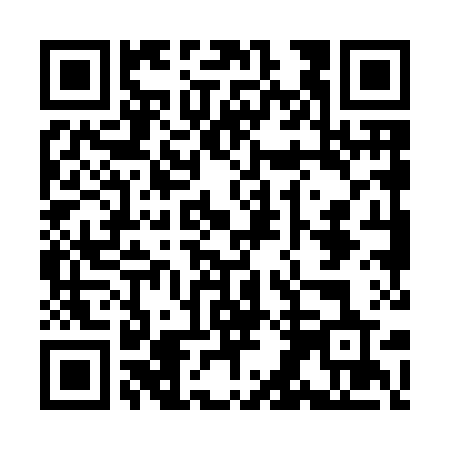 Ramadan times for Baisogala, LithuaniaMon 11 Mar 2024 - Wed 10 Apr 2024High Latitude Method: Angle Based RulePrayer Calculation Method: Muslim World LeagueAsar Calculation Method: HanafiPrayer times provided by https://www.salahtimes.comDateDayFajrSuhurSunriseDhuhrAsrIftarMaghribIsha11Mon4:464:466:5012:354:206:216:218:1812Tue4:434:436:4712:354:226:236:238:2013Wed4:404:406:4512:344:246:256:258:2214Thu4:384:386:4212:344:256:276:278:2515Fri4:354:356:4012:344:276:296:298:2716Sat4:324:326:3712:344:296:326:328:2917Sun4:294:296:3412:334:306:346:348:3218Mon4:264:266:3212:334:326:366:368:3419Tue4:234:236:2912:334:346:386:388:3620Wed4:204:206:2712:324:356:406:408:3921Thu4:174:176:2412:324:376:426:428:4122Fri4:144:146:2112:324:396:446:448:4423Sat4:104:106:1912:324:406:466:468:4624Sun4:074:076:1612:314:426:486:488:4925Mon4:044:046:1312:314:436:506:508:5126Tue4:014:016:1112:314:456:526:528:5427Wed3:583:586:0812:304:466:546:548:5628Thu3:543:546:0612:304:486:566:568:5929Fri3:513:516:0312:304:496:586:589:0130Sat3:483:486:0012:294:517:007:009:0431Sun4:444:446:581:295:528:028:0210:071Mon4:414:416:551:295:548:048:0410:102Tue4:374:376:531:295:558:068:0610:123Wed4:344:346:501:285:578:088:0810:154Thu4:304:306:471:285:588:108:1010:185Fri4:274:276:451:286:008:128:1210:216Sat4:234:236:421:276:018:148:1410:247Sun4:194:196:401:276:038:168:1610:278Mon4:164:166:371:276:048:188:1810:309Tue4:124:126:351:276:058:208:2010:3310Wed4:084:086:321:266:078:228:2210:36